Мастер-класс«Развитие эмоциональной сферы ребенка через игру»Дата проведения: 24.09.18Педагог-психолог: Новикова О.В.Слайд 1 .Слайд 2 .Я бы хотела начать наш мастер-класс словами «Любите детство, поощряйте его игры, его забавы, его милый инстинкт. Кто из вас не сожалеет иногда об этом возрасте, когда на губах вечно смех, а на душе всегда мир».                                                                                      Ж -.Ж. Руссо.Почему именно это выражение служит эпилогом нашей встречи?В этом   высказывании   выделяется взаимосвязь  « ребенок- игра-эмоциональный  мир ребенка». У нас с вами профессия, позволяющая быть   с детьми, играть и улыбаться.Начался учебный год, и мы вновь попадаем в страну детства – детский сад. Это всегда и игра, и …..сказка.Слайд 3 .  Видео через гиперссылку  Сказка 1 В детском царстве, в садиковом государстве жила –была Елена Ивановна. (сказочница показывает куклу).  И работала она ни абы кем, а воспитателем.- Ну что, Елена Ивановна, отпуск закончился? Вы готовы к новым свершениям? (спрашивает сказочница у куклы)Кукла кивает.Вот так всегда!Вернулась она на работу, а здесь…. дети!Кукла заглядывает в группу…. (дети хаотично бегают по группе, один сидит в стороне, двое дерутся)Кукла : Как они все выросли, загорели! Ваня- нашел себе друзей, Маша- опять сидит в сторонке, а Петя снова пытается с кем-нибудь подраться…. Какие они разные!Слайд 4 Да, мы работаем с разными детьми. И особенную  роль в  развитии любого ребенка играют  эмоции и чувства.  -Чувства – это одна  из форм  отражения действительности, выражающая субъективное  отношение  человека к удовлетворению  его потребностей, к соответствию  или несоответствию чего-либо его представлениям. -Чувства  проявляются в эмоциях.-Эмоция- кратковременные  и ситуативные переживания человека .Уже в первые три года  жизни  происходит  не только накопление опыта  ребенка  в его действиях с предметами , общении со взрослыми и сверстниками . но и формируется  его отношение к окружающему миру, другим людям, самому себе. Это выражается в усложнении   эго эмоциональной  сферы: от простейших переживаний ,связанных с  удовлетворением  или неудовлетворением  органических потребностей , до разнообразия эмоций , а затем и появления  сложных  чувств.В дошкольном  возрасте  ребенок  овладевает  новыми и разнообразными  видами деятельности, изменяется   и усложняется  общение  его с другими  людьми,  он активно познает  окружающий мир  и самого себя.  Все  это окрашено  яркими переживаниями ребенка. Он еще мал, чтобы  воспринимать мир разумно, рационально.  Многое   усваивается  дошкольниками  через  эмоциональную сферу. Слайд 5Дошкольный   возраст -  сензитивный период  для формирования  эмоциональной сферы.  Во-первых усложняется  ее содержание. Формируется   общий эмоциональный фон, детские радости, детские огорчения.  В период дошкольного детства  формируются  многие высшие чувства : моральные, эстетические , интеллектуальные ( удивления  и любознательности),  практические.   Эмоции и чувства  связаны  с  мотивами поведения и его  нравственными представлениями. Яркие   положительные переживания формируют эмоциональную сферу ребенка.  Слайд 6- про разнообразие эмоций.Слайд 7 Про пиктограммы Слайд   8  Видео   Сказка 2.Сказочница: В жизни, как и в сказке, эмоциональный мир – это мир волшебства!  Без волшебства ни друзья у ребенка не появятся, ни дела не спорятся.Елена Ивановна: Да, да! Все эмоции важны, все эмоции нужны!Эмоции не знают языка, По ним определяют настроение.Они как дуновенье ветерка:В них и печаль, и радость, и смятение. Психолог.-Поиграем?  Эмоцию узнай  и ответ  свой дайСлайд  9, 10,11,12,13,14,15Игра «Подбери пару» Слайд  16Динамика в развитии эмоциональной  сферы  происходит с  возрастом детей,  зависит от  индивидуальных  особенностей.  Но вопрос  эмоционального неблагополучия детей   в настоящнее  время очень актуален.   Условно их можно  выделить  две  основные  группы. В основе деления лежат  те сферы  жизни,  в  которых проявляется эмоциональное неблагополучие: сфера взаимоотношений  ребенка с другими людьми и собственный мир переживаний.  Первая группа детей  - это дети неуравновешенные,  быстро возбудимые . Безудержность эмоций  часто бывает  причиной дезорганизации их деятельности.  Эмоции выражаются бурно.Другая группа  - дети легко «тормозимые»,  с устойчивым   негативным отношением к общению. ( В.С.Мухина)  Эта  оценка была дана  детям  без учета проблем ребенка, связанных ограниченными возможностями здоровья. В современном обществе нововведения в системе образования (ФГОС ДО) ориентирует педагогический социум на работу с детьми с ОВЗ и  формирование в ребенке социально-коммуникативных траекторий, в том числе и развитие эмоциональной сферы. В настоящее время наблюдается тенденция увеличения количества детей, имеющих отклонения в развитии, в том числе различные нарушения речи.Эта проблема актуальна тем, что эти дети поступают  не только в группы компенсирующей  направленности , но и в комбинированные группы. И вам  приходится искать вспомогательные средства, взаимодействие с такими детьми.  Вы здесь все практики. Много детей с ТНР в ваших группах?Слайд 17Давайте посмотрим на слайд. Перед вами ребенок с ТНР. Что в его характеристиках лишнее?  Игра «Найди ошибку» -высокая наблюдательность- эмоциональная неустойчивость-замкнутость- подражание другимСлайд 18- незаинтересованность в контактах- скудная палитра эмоций- самостоятельность- заниженные навыки самоконтроля Слайд 19Да, верно. Такие дети отличаются от большинства.Речевые нарушения сказываются на характере взаимоотношений ребенка с окружающими и на формирование его самооценки.-Если говорить о характере взаимоотношений ребенка с окружающими, то из-за несформированности средств общения нарушается развитие и коммуникативных функций. Дети часто бывают не заинтересованы в контакте, не умеют ориентироваться в ситуации общения, договариваться, проявляют негативизм и отторжение, обладают скудной палитрой эмоций.-У ребенка можно наблюдать: эмоциональную неустойчивость, повышенную возбудимость, раздражительность, неспособность к длительным волевым усилиям, снижены навыки самоконтроля за собственным поведением. -Что касается самооценки, то у детей с ТНР она может быть занижена, что находит свое отражение в проявлении тревожности и агрессивности разной степени выраженности.Вопросом эмоциональной сферы  при речевых нарушениях занимались такие ученые, как В. М. Шкловский, В. И. Селиверстов, Л. А. Зайцева, Г. А. Волкова и других. В. Г. Колягина провела исследование психологических особенностей страхов у дошкольников с нарушением речи, и по результатам данного исследования можно сделать вывод, что для большинства детей с ТНР свойственны не только возрастные, но и специфические страхи.   Согласно исследованию И. Ю. Кондратенко детям с речевыми нарушениями особенно трудно мимическими средствами передать эмоции гнева, страха, удивления. Они не способны адекватно выражать эмоционально-смысловое содержание высказывания. При этом анализ педагогических исследований показал, что все работы носят достаточно узкую направленность, а комплексного и глубокого исследования данной проблемы нет.Таким образом, в современном состоянии вопроса сложилось противоречие: между реальной необходимостью развития социальной и эмоциональной сферы у детей, имеющих речевые нарушения, и неразработанностью в педагогической науке целостного представления по данной проблеме.Слайд 20  Видео  через  гиперссылку  Сказка  часть 3Кукла:-Ребята , что мы будем делать?-Играть! Сказочница -И что с этим делать никто не знает.Кукла: А мы знаем и сейчас покажем и расскажем. Да, Ольга ВладимировнаСлайд 21  Играть, значит играть.Игра дает ребенку «доступные для него способы моделирования окружающей жизни, которые делают возможным освоение, казалось бы недосягаемой для него возможности» (А.Н. Леонтьев).Вернуть игровую деятельность и статус развивающих игровых занятий в детском саду является  основным направлением  взаимодействия с  детьми.  ФГОС ставит во главу угла индивидуальный подход к ребенку в игре, в которой сохраняются самоценность дошкольного детства и сама природа дошкольника. И по этому, все мы осознаем тот факт, что развитие детей в дошкольном учреждении неэффективно вне игры. Я, проанализировав имеющиеся программы по развитию эмоционально-волевой сферы детей, методическую базу, которую предлагают нам учебные издания, рекомендации  авторов   Кряжевой  Н.Л., Крюковой  С.В., Слободняк Н.П., Панфиловой  М.А. пришла к выводу, что:На фоне того, что имеется много исследований  об особенностях развития психических процессов, эмоционально-волевой и коммуникативной сферы детей с ТНР, все-таки отсутствуют работы с четко изложенной программой формирования эмоционально-волевой сферы таких детей.  Все, что имеет место быть - не всегда подходит детям с ТНР, или необходимо переделывать структуру и последовательность в них.У детей с ТНР больше развито наглядно-действенное мышление, чем наглядно-образное. А в выше указанных программах больше содержится коллективных игр, где необходимо участие воображения. Настольно-печатные игры, которые продаются в магазинах, имеют достаточно высокую цену, при этом низкую вариативность использования одной и той же игры. Учитывая, низкую мотивацию таких детей, очень сложно заинтересовать ребенка воспользоваться такой игрой несколько раз.Поэтому у меня возникла идея создания системы работы, которая учитывала бы  особенности ребенка с ТНР и включала бы игровую деятельность, направленную на развитие эмоциональной сферы ребенка. Слайд 22 	, 23.Тема  моей  методической разработки «  Игровые технологии как средство развития  социального и эмоционального интеллекта  старших дошкольников  с тяжелыми нарушениями речи»Наш детский сад презентовал  мой  опыт в Ростове и Самаре.  где представляли всю систему работы: взаимодействие специалистов,  планирование и конспекты занятий, продукты игровых технологий (фото) и  стали победителями в 2016 и 2017 году в обоих городах. Слайд 24. Перечень настольно-печатных игр.  Сегодня я бы хотела продемонстрировать вам опыт  работы по разработке и использованию настольно-печатных игр, которые   были представлены , как часть моей  методической  разработки, перечень игр представлен. Все игры имеют аннотацию.Показ   психологом слушателям  .Презентация альбома с играми (календаря) Для  трансляции опыта  разработанных игр  наша творческая группа создала  календарь, который  интересен и взрослым и детям.  Он может  служить напоминанием педагогам и родителям.Слайд 25 ( календарь )Слайд 26 ( календарь по страничкам- гиперссылка)Слайд 27   Видео «Игры»( презентация  опыта взаимодействия с детьми в играх) Слайд 28 , 29Практическая часть Демонстрация  2 игр  , предлагая Посмотреть 1игру  1 игру  проиграть со слушателями.Вызвать 1, 2 педагогов  и поручить им роль детейДавайте порассуждаем.   Применение  игр данной направленности  «Хорошо это или плохо» ? Игра « Хорошо и плохо».-Игры на эмоциональное развитие  - это хорошо ( почему?).-Но это и плохо ( почему?)(« Вот формулировать сложно, но бывают  недовольства , Например, это плохо- не  хватает времени, не подходят к  темам,  что я один буду делать, потому что велят ввести, а есть психолог и т.д») Логично, что возникает вопрос: « Кто должен работать с эмоциональным миром ребенка?»
Слайд 30.Педагоги  Итак.-Кто применяет  игры  в своей работе?Игры рассчитаны на использование всеми педагогами ДОУ,А кто, если не воспитатель наблюдает постоянно детский коллектив и проявление эмоций ребенка в игре. Поэтому воспитатель может использовать в совместной деятельности, а в дальнейшем и в самостоятельной сам ребенок те игры, которые мы предлагаем.
Мы работаем сообщаСлайд 31 Часы -Когда  используются игры?  Играть конечно же хорошо. Дети осваивают уже знакомые игры, но  появляются новые. Когда знакомить с ними?  Но возникает вопрос, а когда это делать, если учитывать нагрузку воспитателя в течение дня.- Утром, когда дети только пришли в детский сад.Перед обедом (дети вымыли ручки, сели на стульчики, а младший воспитатель накрывает на стол)На прогулке (можно за столом поиграть в настольно печатные игры, или провести подвижную игру на полянке)В свое занятие (это могут быть подвижные, релаксационные игры или эмоциональные этюды).Слайд 32.-Как  лучше использовать игры  ? Учитывая специфику восприятия и закрепления информации таких детей, мы сделали подборку игр на эмоциональное развитие с учетом той лексической темы, которую они на этой недели изучают и составили календарное планирование для воспитателей.Сначала игры предлагает воспитатель, объясняя правила и давая возможные варианты проигрывания, А потом дети имею возможность использовать их в самостоятельной деятельности. В другом случае  отдает  детям на изучение и предлагает им  в течение определенного времени ( часы, дни)  придумать правила их использования.  Слайд 33  Фильм из фотографий Слайд 34. Давайте поиграем.Не что так не р асскажет об игре, как его рекламаУчастникам  выдается  коробка с оборудованием  игры, правилами. -Необходимо за 20 мин. Придумать  творческую рекламу представленной игры.Слайд 35Подвести итог нашей встречи мне бы хотелось стихотворением:Поделись хорошим настроением, Ничего не требуя в замен.Пожелай удачи и везения,И немного ветра перемен.Всем-всем-всем – не делай исключения!-Пожелай веселья и добра, Улыбнись ты солнышку осеннемуИ всем людям с самого утра.Пусть немного радости прибавится В этом мире сложном, непростом.Поделись теплом, а вдруг понравится?-Не откладывай ты  на потом.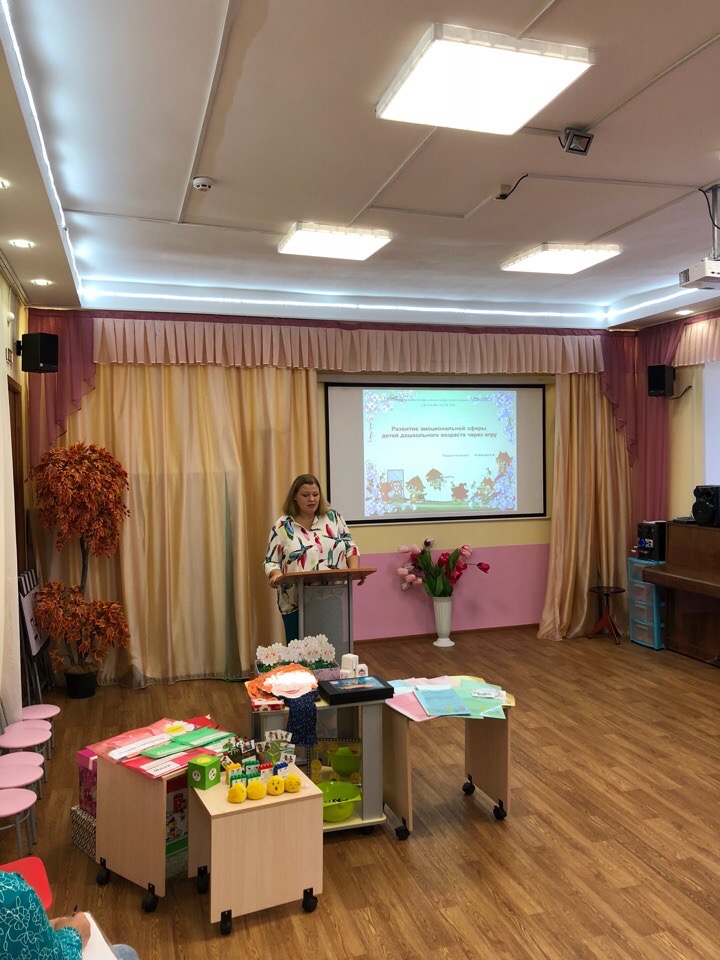 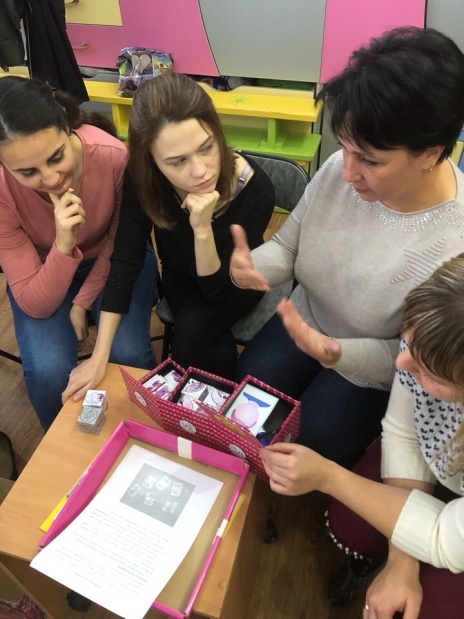 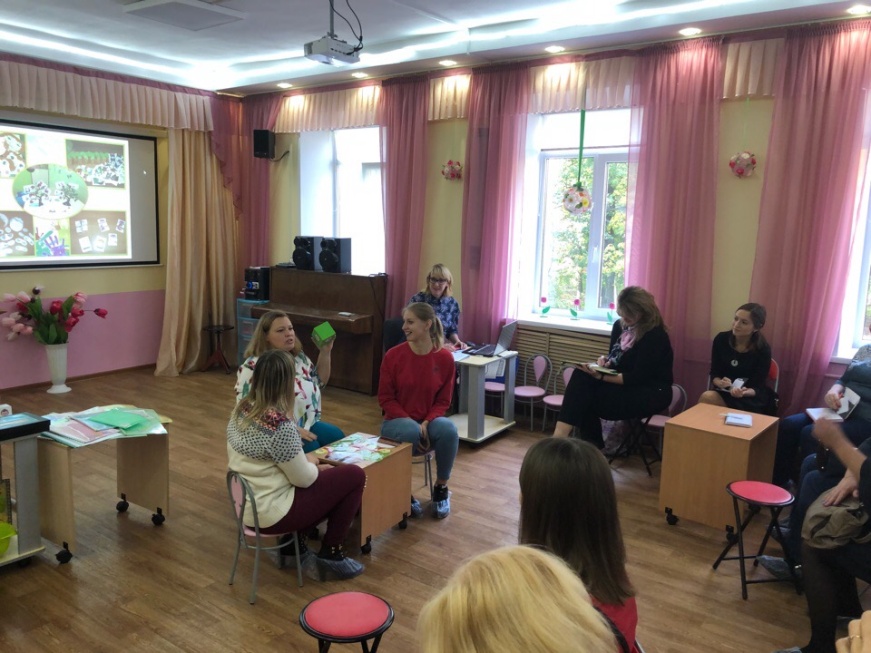 